Фотоотчёт «Работа по обучению детей безопасному поведению на дорогах»елена таныгина 
Фотоотчёт «Работа по обучению детей безопасному поведению на дорогах»Совсем недавно в новостях услышала, что в нашей республике у каждого четвёртого есть личный транспорт, или почти в каждой семье есть машина. Значит каждый ребёнок, в какой – то степени, является участником дорожного движения. Современные правилабезопасности на дорогах становятся всё сложнее. И очень хочется, чтобы дети, имели какие – то элементарные навыки безопасного поведения. В нашей группе создан уголокдорожного движения: игры и игрушки, книжки и картинки. Мною было показано открытое мероприятие по данной теме. Неоднократно проходили встречи с инспектором ГБДД. Предлагаем вашему вниманию наш фотоотчёт.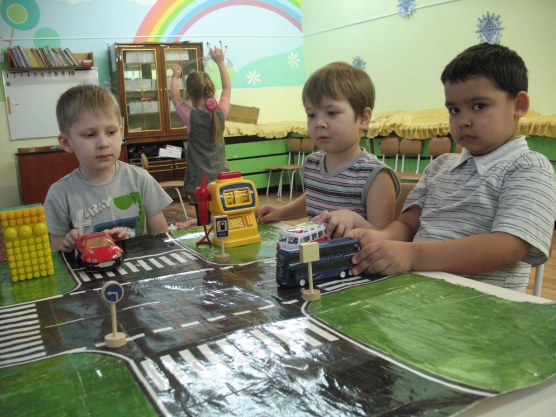 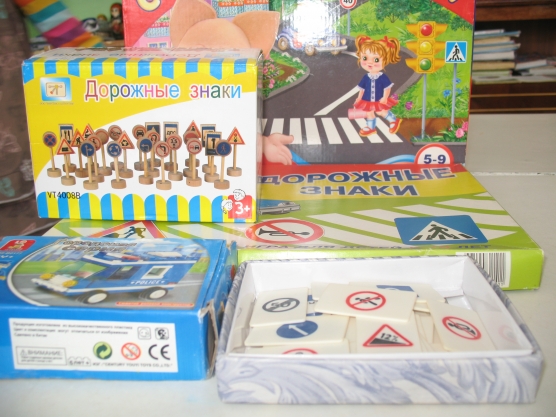 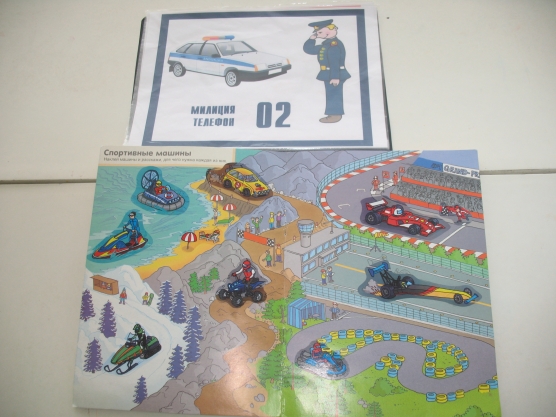 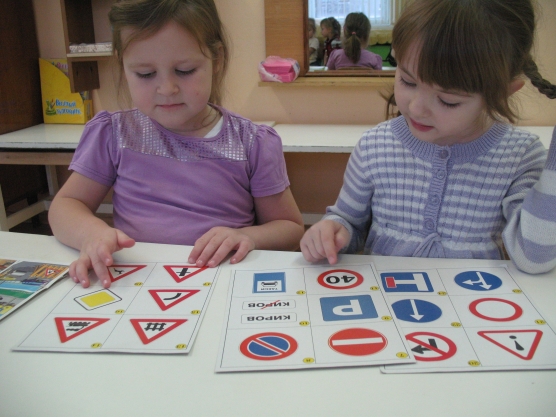 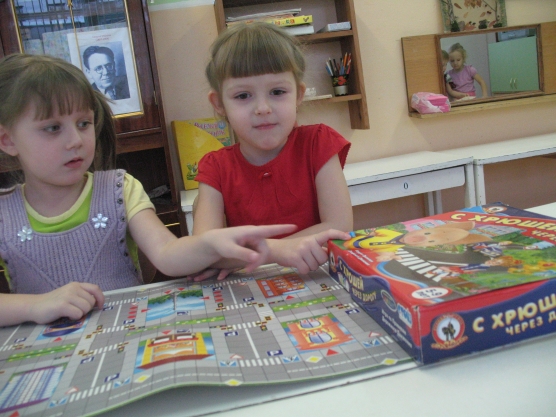 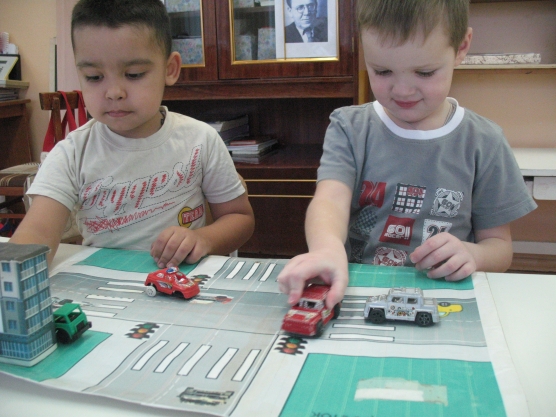 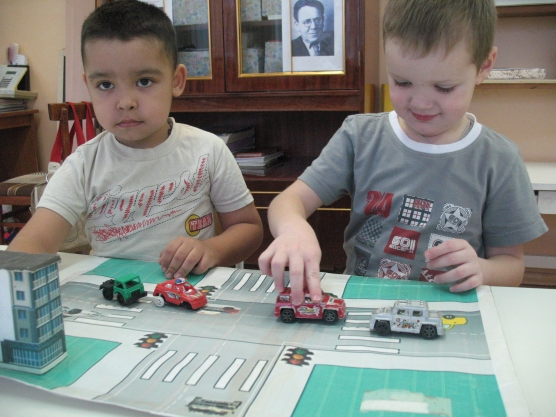 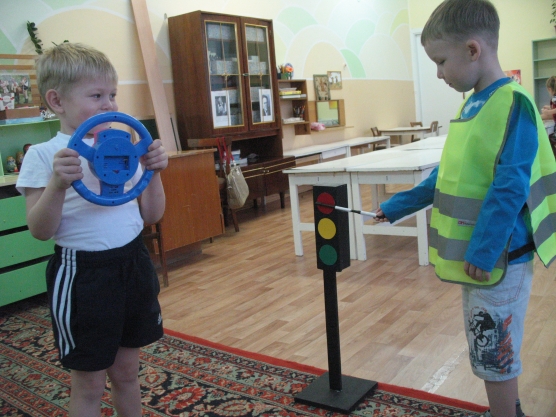 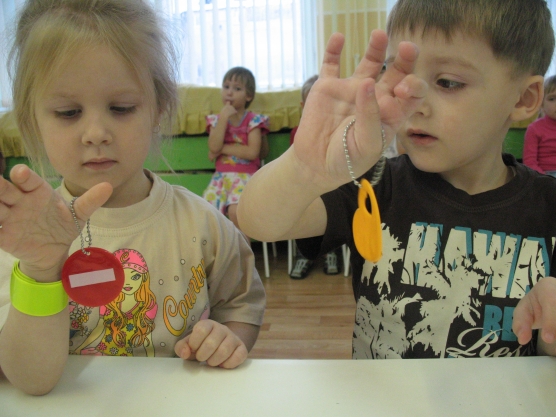 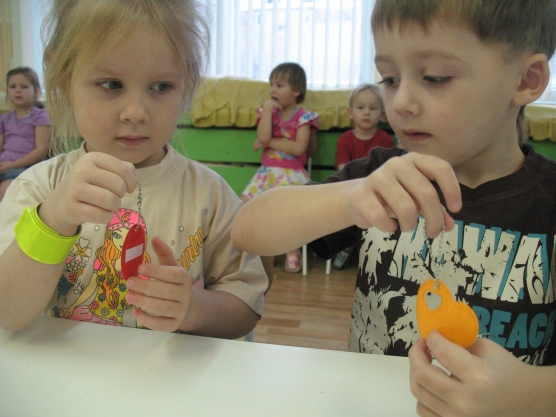 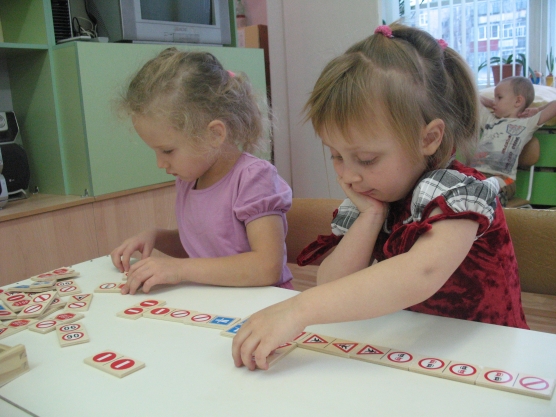 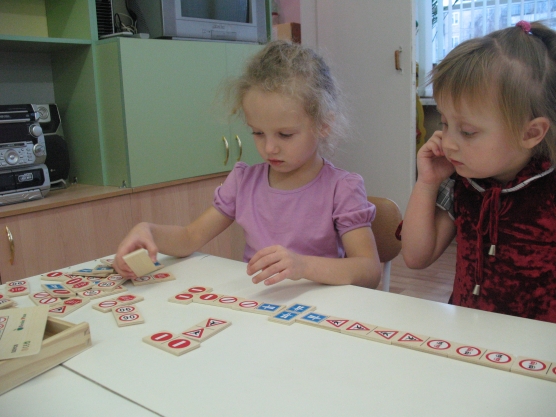 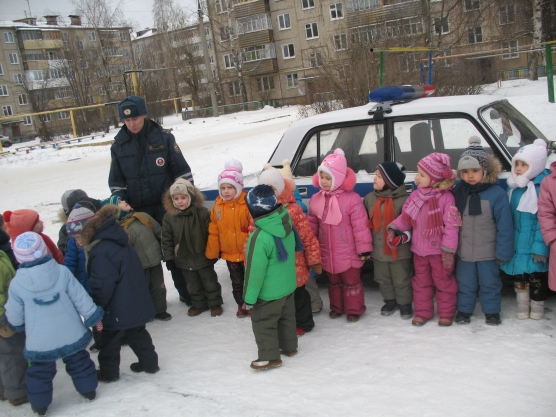 